Приложение к ОПОП по направлению подготовки 44.03.05 Педагогическое образование (с двумя профилями подготовки)   (уровень бакалавриата), Направленность (профиль) программы «Начальное  образование» и «Иностранный язык (английский язык)», утв. приказом ректора ОмГА от 20.04.2020 № 51Приложение к ОПОП по направлению подготовки 44.03.05 Педагогическое образование (с двумя профилями подготовки)   (уровень бакалавриата), Направленность (профиль) программы «Начальное  образование» и «Иностранный язык (английский язык)», утв. приказом ректора ОмГА от 20.04.2020 № 51Приложение к ОПОП по направлению подготовки 44.03.05 Педагогическое образование (с двумя профилями подготовки)   (уровень бакалавриата), Направленность (профиль) программы «Начальное  образование» и «Иностранный язык (английский язык)», утв. приказом ректора ОмГА от 20.04.2020 № 51Частное учреждение образовательная организация высшего образования«Омская гуманитарная академия»Частное учреждение образовательная организация высшего образования«Омская гуманитарная академия»Частное учреждение образовательная организация высшего образования«Омская гуманитарная академия»Частное учреждение образовательная организация высшего образования«Омская гуманитарная академия»Кафедра "Педагогики, психологии и социальной работы"Кафедра "Педагогики, психологии и социальной работы"Кафедра "Педагогики, психологии и социальной работы"Кафедра "Педагогики, психологии и социальной работы"УТВЕРЖДАЮРектор, д.фил.н., профессор______________А.Э. Еремеев20.04.2020 г.РАБОЧАЯ ПРОГРАММА ДИСЦИПЛИНЫРАБОЧАЯ ПРОГРАММА ДИСЦИПЛИНЫРАБОЧАЯ ПРОГРАММА ДИСЦИПЛИНЫРАБОЧАЯ ПРОГРАММА ДИСЦИПЛИНЫ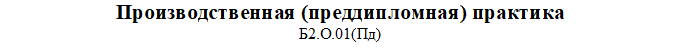 по программе бакалавриатапо программе бакалавриатапо программе бакалавриатапо программе бакалавриата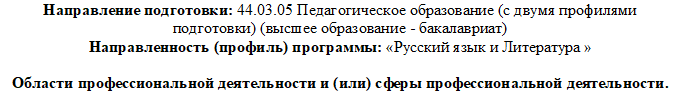 Типы задач профессиональной деятельности:Типы задач профессиональной деятельности:педагогический, проектныйпедагогический, проектныйпедагогический, проектныйпедагогический, проектныйДля обучающихся:очной формы обучения 2019 года набора соответственнона 2021-2022 учебный годОмск, 2021Для обучающихся:очной формы обучения 2019 года набора соответственнона 2021-2022 учебный годОмск, 2021Для обучающихся:очной формы обучения 2019 года набора соответственнона 2021-2022 учебный годОмск, 2021Для обучающихся:очной формы обучения 2019 года набора соответственнона 2021-2022 учебный годОмск, 2021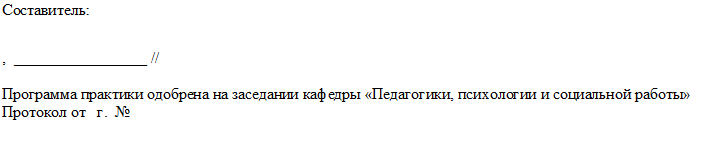 Зав. кафедрой, доцент, д.п.н. _________________ /Лопанова Е.В./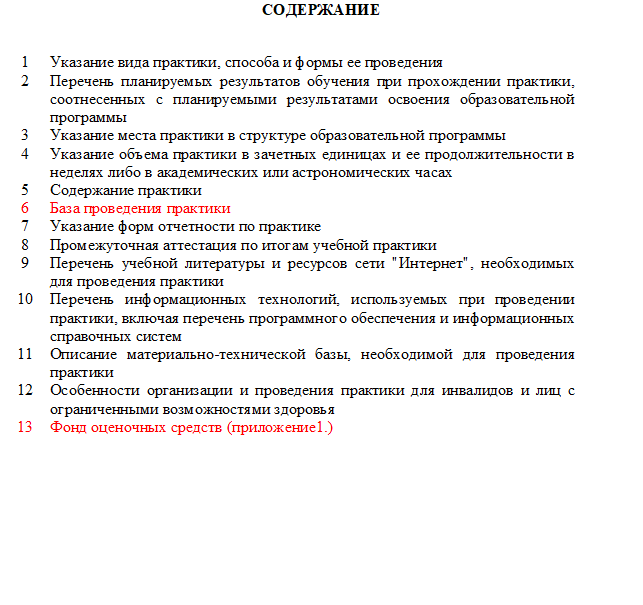 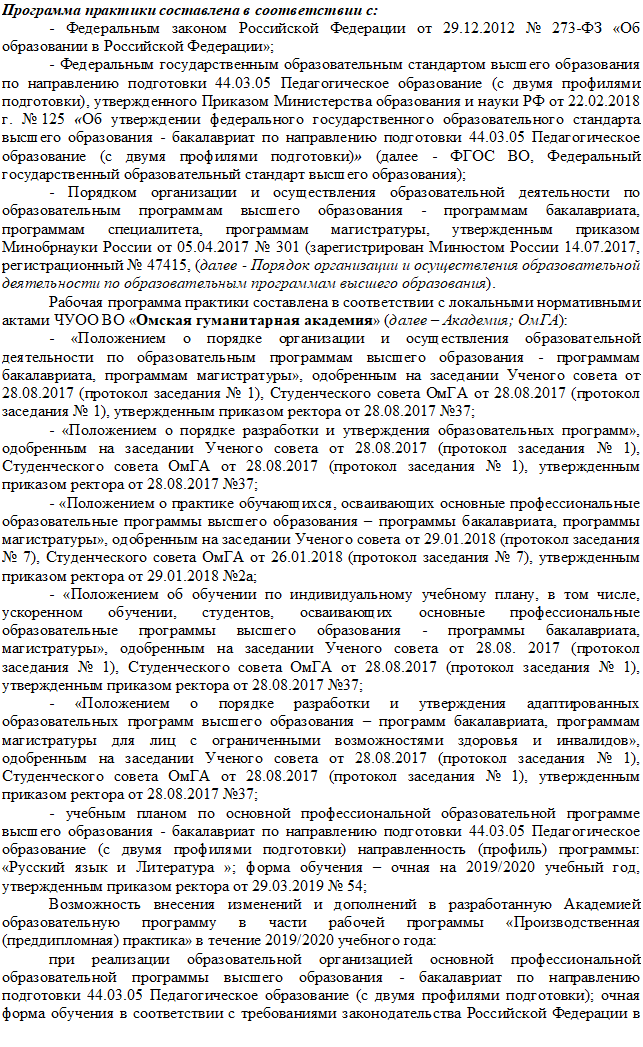 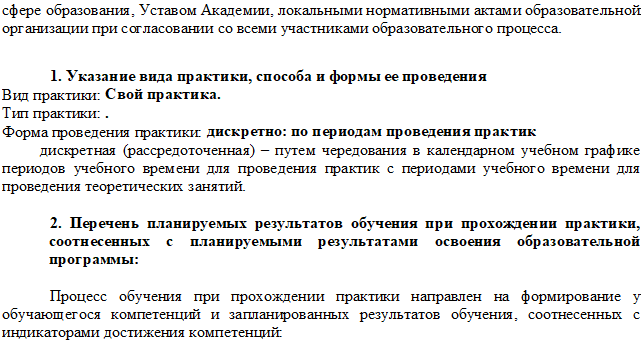 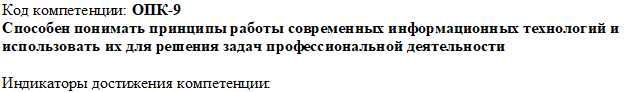 ОПК-9.1 знать принципы работы современных информационных технологийОПК-9.2 уметь осуществлять выбор оптимальных современных информационных технологий для решения задач профессиональной деятельностиОПК-9.3 владеть навыками использования современных информационных технологий для решения задач профессиональной деятельности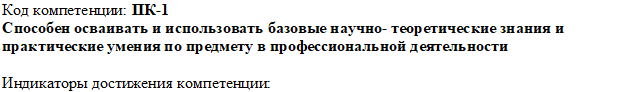 ПК-1.1 знать содержание, сущность, закономерности, принципы и особенности изучаемых явлений и процессов, базовые теории в предметной области; закономерности, определяющие место предмета в общей картине мираПК-1.2 знать программы и учебники по преподаваемому предметуПК-1.3 знать основы общетеоретических дисциплин в объеме, необходимом для решения педагогических,  научно-методических и организационно-управленческих  задач (педагогика, психология,  возрастная физиология; школьная гигиена; методика преподавания предмета)ПК-1.4 уметь анализировать базовые предметные научно- теоретические представления о сущности, закономерностях, принципах и особенностях изучаемых явлений и процессовПК-1.5 уметь  использовать в профессиональной деятельности базовые предметные научно- теоретические представления о сущности, закономерностях, принципах и особенностях изучаемых явлений и процессовПК-1.6 владеть навыками понимания и системного анализа базовых научно- теоретических представлений для решения профессиональных задачПК-1.7 владеть навыками использования в профессиональной деятельности базовых научно-теоретических представлений для решения профессиональных задач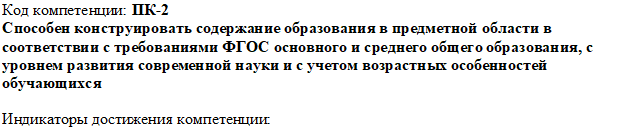 ПК-2.1 знать приоритетные направления развития образовательной системы РФ, требования примерных образовательных программ по учебному предмету; перечень и содержательные характеристики учебной документации по вопросам организации и реализации образовательного процессаПК-2.2 знать теорию и технологии учета возрастных особенностей обучающихсяПК-2.3 знать программы и учебники по преподаваемому предметуПК-2.4 уметь критически анализировать учебные материалы предметной области с точки зрения их научности, психолого- педагогической и методической целесообразности использованияПК-2.5 уметь  конструировать содержание обучения по предмету в соответствии с уровнем развития научного знания и с учетом возрастных особенностей обучающихсяПК-2.6 уметь разрабатывать рабочую программу по предмету, курсу на основе примерных основных общеобразовательных программ и обеспечивать ее выполнениеПК-2.7 владеть навыками конструирования предметного содержанияПК-2.8 владеть навыками адаптации предметного содержания в соответствии с особенностями целевой аудитории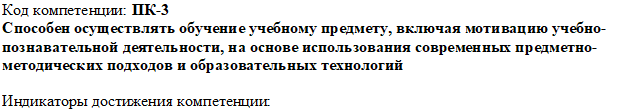 ПК-3.1 знать методику преподавания учебного предмета (закономерности процесса его преподавания; основные подходы, принципы, виды и приемы современных педагогических технологий); условия выбора образовательных технологий для достижения планируемых образовательных результатов обученияПК-3.2 знать теорию и методы управления образовательными системами, методику учебной и воспитательной работы, требования к оснащению и оборудованию учебных кабинетов и подсобных помещений к ним, средства обучения и их дидактические возможностиПК-3.3 знать современные педагогические технологии реализации компетентностного подхода с учетом возрастных и индивидуальных особенностей обучающихсяПК-3.4 знать правила внутреннего распорядка; правила по охране труда и требования к безопасности образовательной средыПК-3.5 уметь использовать достижения отечественной и зарубежной методической мысли, современных методических направлений и концепций для решения конкретных задач практического характера; разрабатывать учебную документацию; самостоятельно планировать учебную работу в рамках образовательной программы и осуществлять реализацию программ по учебному предмету; разрабатывать технологическую карту урока, включая постановку его задач и планирование учебных результатов; управлять учебными группами с целью вовлечения обучающихся в процесс обучения, мотивируя их учебно-познавательную деятельность; планировать и осуществлять учебный процесс в соответствии с основной общеобразовательной программойПК-3.6 уметь проводить учебные занятия, опираясь на достижения в области педагогической и психологической наук, возрастной физиологии и школьной гигиены, а также современных информационных технологий и методик обучения;применять современные образовательные технологии, включая информационные, а также цифровые образовательные ресурсы; организовать самостоятельную деятельность обучающихся, в том числе исследовательскую; использовать разнообразные формы, приемы, методы и средства обучения, в том числе по индивидуальным учебным планам, ускоренным курсам в рамках федеральных государственных образовательных стандартов основного общего образования и среднего общего образованияПК-3.7 владеть средствами и методами профессиональной деятельности учителя; навыками составления диагностических материалов для выявления уровня сформированности образовательных результатов, планов-конспектов (технологических карт) по предметуПК-3.8 владеть основами работы с текстовыми редакторами, электронными таблицами, электронной почтой и браузерами, мультимедийным оборудованиемПК-3.9 владеть методами убеждения, аргументации своей позиции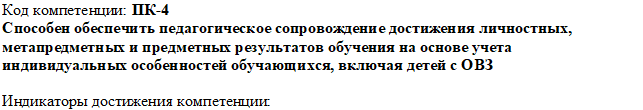 ПК-4.1 знать место преподаваемого предмета в структуре учебной деятельности; возможности предмета по формированию УУД; специальные приемы вовлечения в учебную деятельность по предмету обучающихся с разными образовательными потребностями; способыустановления контактов с обучающимися разного возраста и их родителями (законными представителями), другими педагогическими и иными работникамиПК-4.2 знать современные педагогические технологии реализации компетентностного подхода с учетом возрастных и индивидуальных особенностей обучающихсяПК-4.3 знать методы и технологии поликультурного, дифференцированного и развивающего обученияПК-4.4 уметь использовать и апробировать специальные подходы к обучению в целях включения в образовательный процесс всех категорий обучающихсяПК-4.5 уметь применять психолого- педагогические технологии (в том числе инклюзивные), необходимые      для      адресной      работы      с      различными контингентами учащихся: одаренные дети, социально уязвимые дети,  дети,  попавшие  в трудные  жизненные  ситуации,  дети- мигранты, дети-сироты, дети с особыми образовательными потребностями (аутисты, дети с синдромом дефицита внимания и гиперактивностью и др.), дети с ограниченными возможностями здоровья, дети с девиациями поведения, дети с зависимостьюПК-4.6 владеть навыками обучения и диагностики образовательных результатов с учетом специфики учебной дисциплины и реальных учебных возможностей всех категорий обучающихсяПК-4.7 владеть приемами оценки образовательных результатов: формируемых в преподаваемом предмете предметных и метапредметных компетенций, а также осуществлять (совместно с психологом) мониторинг личностных характеристик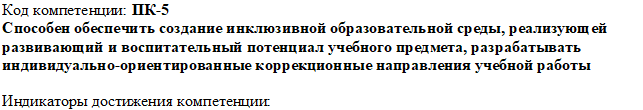 ПК-5.1 знать основные психолого-педагогические подходы к формированию и развитию образовательной среды средствами преподаваемого учебного предметаПК-5.2 знать правила внутреннего распорядкаПК-5.3 знать правила по охране труда и требования к безопасности образовательной средыПК-5.4 уметь использовать потенциал учебного предмета для раскрытия творческих, интеллектуальных и др. способностей обучающихся; разрабатывать программы внеурочной деятельности, организовывать и проводить предметные олимпиады, конференции, предметные игры и пр.ПК-5.5 уметь планировать специализированный образовательный процесса для группы, класса и/или отдельных контингентов обучающихся с выдающимися способностями и/или особыми образовательными потребностями на основе имеющихся типовых программ и собственных разработок с учетом специфики состава обучающихся, осуществлять уточнение и модификацию планированияПК-5.6 уметь использовать разнообразные формы, приемы, методы и средства обучения, в том числе по индивидуальным учебным планам, ускоренным курсам в рамках федеральных государственных образовательных стандартов основного общего образования и среднего общего образованияПК-5.7 владеть способами проектирования образовательной деятельности с целью использования имеющихся условий для успешного развития обучающихся с разными образовательными возможностямиПК-5.8 владеть навыками организации и проведения занятий по учебному предмету с использованием возможностей образовательной средыПК-5.9 владеть технологиями диагностики причин конфликтных ситуаций, их профилактики и разрешения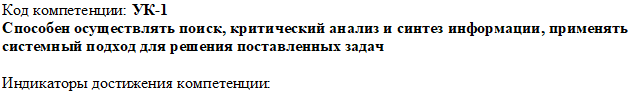 УК-1.1 знать  основы критического анализа и оценки современных научных достиженийУК-1.2 уметь находить и критически анализировать информацию, необходимую для решения поставленной задачиУК-1.3 уметь рассматривать различные варианты решения задачи, оценивая их достоинства и недостаткиУК-1.4 уметь отличать факты от мнений, интерпретаций, оценок и т.д. в рассуждениях других участников деятельностиУК-1.5 уметь определять и оценивать практические последствия возможных решений задачУК-1.6 владеть  анализом задачи, выделяя ее базовые составляющие, навыками осуществления декомпозиции задачиУК-1.7 владеть навыком грамотно, логично, аргументированно формировать собственные суждения и оценкиУК-1.8 владеть навыком обосновывать действия, определять возможности и ограничения их применимости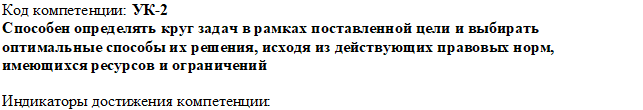 УК-2.1 знать требования, предъявляемые к проектной работе, способы представления и описания целей и результатов проектной деятельностиУК-2.2 уметь определять ожидаемые результаты решения выделенных задач проектаУК-2.3 уметь проектировать решение конкретной задачи проекта, выбирая оптимальный способ ее решения, исходя из действующих правовых норм и имеющихся ресурсов и ограниченийУК-2.4 владеть навыками формулировки взаимосвязанных задач, обеспечивающих достижение поставленной цели проектаУК-2.5 владеть навыками решения конкретных задач проекта заявленного качества и за установленное времяУК-2.6 владеть навыками публичного представления результатов решения конкретной задачи проекта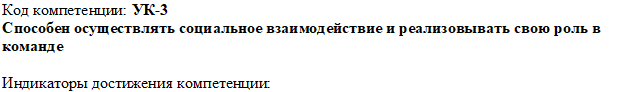 УК-3.1 знать социально-психологические процессы развития группыУК-3.2 знать основные условия эффективной командной работы для достижения поставленной целиУК-3.3 знать условия эффективного использования стратегии сотрудничества для достижения поставленной целиУК-3.4 уметь определять свою роль в командеУК-3.5 уметь выделять  особенности поведения выделенных групп людей, с которыми работает/взаимодействует, учитывая их в своей деятельности (выбор категорий групп людей осуществляется образовательной организацией в зависимости от целей подготовки – по возрастным особенностям, по этническому или религиозному признаку, социально незащищенные слои населения и т.п.)УК-3.6 уметь предвидеть результаты (последствия) личных действий и планировать последовательность шагов для достижения заданного результатаУК-3.7 владеть навыками эффективного  взаимодействия  с другими членами команды, в т.ч. при участии  в обмене информацией, знаниями и опытом, и презентации результатов работы команды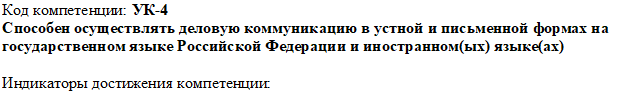 УК-4.1 знать основные современные коммуникативные средства, в том числе на иностранном(ых) языке(ах), используемые в академическом и профессиональном взаимодействииУК-4.2 уметь выполнять перевод академических текстов с иностранного (-ых) на государственный языкУК-4.3 уметь коммуникативно и культурно приемлемо вести устные деловые разговоры на государственном и иностранном (-ых) языкахУК-4.4 уметь выбирать на государственном и иностранном (-ых) языках коммуникативно приемлемые стиль делового общения, вербальные и невербальные средства взаимодействия с партнерамиУК-4.5 владеть информационно-коммуникационными технологиями при поиске необходимой информации в процессе решения стандартных коммуникативных задач на государственном и иностранном (-ых) языкахУК-4.6 владеть навыками ведения деловой переписки, учитывая особенности стилистики официальных и неофициальных писем, социокультурные различия в формате корреспонденции на государственном и иностранном (-ых) языках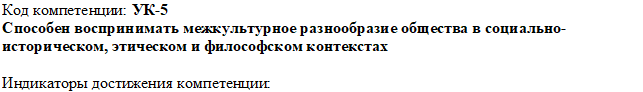 УК-5.1 знать психологические основы социального взаимодействия, национальные, этнокультурные и конфессиональные особенности и народные традиции населения; основные закономерности взаимодействия людейУК-5.2 уметь находить и использовать необходимую для саморазвития и взаимодействия с другими информацию о культурных особенностях и традициях различных социальных группУК-5.3 уметь недискриминационно и конструктивно взаимодействовать с людьми с учетом их социокультурных особенностей в целях успешного выполнения профессиональных задач и усиления социальной интеграцииУК-5.4 владеть навыком демонстрировать уважительное отношение к историческому наследию и социокультурным традициям различных социальных групп, опирающееся на знание этапов исторического развития России (включая основные события, основных исторических деятелей) в контексте мировой истории и ряда культурных традиций мира (в зависимости от среды и задач образования), включая мировые религии, философские и этические учения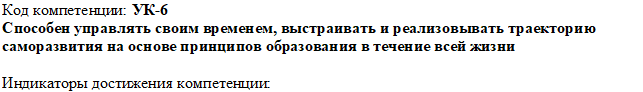 УК-6.1 знать возможные перспективы своей профессиональной карьерыУК-6.2 знать основы  планирования перспективных целей деятельности с учетом условий, средств, личностных возможностей, этапов карьерного роста, временной перспективы развития деятельности и требований рынка трудаУК-6.3 уметь применять знание о своих ресурсах и их пределах (личностных, ситуативных, временных и т.д.) для успешного выполнения порученной работыУК-6.4 уметь критически оценивать эффективность использования времени и других ресурсов при решении поставленных задач, а также относительно полученного результатаУК-6.5 уметь анализировать потенциальные возможности и ресурсы среды для собственного развитияУК-6.6 владеть навыками реализации намеченных целей с учетом условий, средств, личностных возможностей, этапов карьерного роста, временной перспективы развития деятельности и требований рынка трудаУК-6.7 владеть навыком демонстрировать интерес к учебе и использовать предоставляемые возможности для приобретения новых знаний и навыков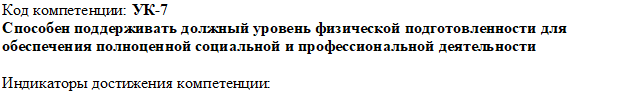 УК-7.1 знать основы здорового образа жизни и здоровьесберегающие технологииУК-7.2 уметь использовать основы физической культуры для осознанного выбора здоровьесберегающих технологий с учетом внутренних и внешних условий реализации конкретной профессиональной деятельностиУК-7.3 владеть навыком поддерживать должный уровень физической подготовленностидля обеспечения полноценной социальной и профессиональной деятельности и соблюдать нормы здорового образа жизнидля обеспечения полноценной социальной и профессиональной деятельности и соблюдать нормы здорового образа жизнидля обеспечения полноценной социальной и профессиональной деятельности и соблюдать нормы здорового образа жизнидля обеспечения полноценной социальной и профессиональной деятельности и соблюдать нормы здорового образа жизнидля обеспечения полноценной социальной и профессиональной деятельности и соблюдать нормы здорового образа жизнидля обеспечения полноценной социальной и профессиональной деятельности и соблюдать нормы здорового образа жизнидля обеспечения полноценной социальной и профессиональной деятельности и соблюдать нормы здорового образа жизни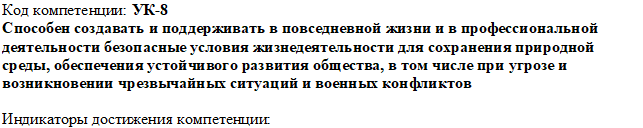 УК-8.1 знать основы безопасности жизнедеятельностиУК-8.1 знать основы безопасности жизнедеятельностиУК-8.1 знать основы безопасности жизнедеятельностиУК-8.1 знать основы безопасности жизнедеятельностиУК-8.1 знать основы безопасности жизнедеятельностиУК-8.1 знать основы безопасности жизнедеятельностиУК-8.1 знать основы безопасности жизнедеятельностиУК-8.16 уметь выявлять и устранять проблемы, связанные с нарушениями техники безопасности на рабочем местеУК-8.16 уметь выявлять и устранять проблемы, связанные с нарушениями техники безопасности на рабочем местеУК-8.16 уметь выявлять и устранять проблемы, связанные с нарушениями техники безопасности на рабочем местеУК-8.16 уметь выявлять и устранять проблемы, связанные с нарушениями техники безопасности на рабочем местеУК-8.16 уметь выявлять и устранять проблемы, связанные с нарушениями техники безопасности на рабочем местеУК-8.16 уметь выявлять и устранять проблемы, связанные с нарушениями техники безопасности на рабочем местеУК-8.16 уметь выявлять и устранять проблемы, связанные с нарушениями техники безопасности на рабочем местеУК-8.17 уметь осуществлять действия по предотвращению возникновения чрезвычайных ситуаций (природного и техногенного происхождения) на рабочем месте и военных конфликтовУК-8.17 уметь осуществлять действия по предотвращению возникновения чрезвычайных ситуаций (природного и техногенного происхождения) на рабочем месте и военных конфликтовУК-8.17 уметь осуществлять действия по предотвращению возникновения чрезвычайных ситуаций (природного и техногенного происхождения) на рабочем месте и военных конфликтовУК-8.17 уметь осуществлять действия по предотвращению возникновения чрезвычайных ситуаций (природного и техногенного происхождения) на рабочем месте и военных конфликтовУК-8.17 уметь осуществлять действия по предотвращению возникновения чрезвычайных ситуаций (природного и техногенного происхождения) на рабочем месте и военных конфликтовУК-8.17 уметь осуществлять действия по предотвращению возникновения чрезвычайных ситуаций (природного и техногенного происхождения) на рабочем месте и военных конфликтовУК-8.17 уметь осуществлять действия по предотвращению возникновения чрезвычайных ситуаций (природного и техногенного происхождения) на рабочем месте и военных конфликтовУК-8.18 уметь  принимать участие в спасательных и неотложных аварийно- восстановительных мероприятиях в случае возникновения чрезвычайных ситуаций и военных конфликтовУК-8.18 уметь  принимать участие в спасательных и неотложных аварийно- восстановительных мероприятиях в случае возникновения чрезвычайных ситуаций и военных конфликтовУК-8.18 уметь  принимать участие в спасательных и неотложных аварийно- восстановительных мероприятиях в случае возникновения чрезвычайных ситуаций и военных конфликтовУК-8.18 уметь  принимать участие в спасательных и неотложных аварийно- восстановительных мероприятиях в случае возникновения чрезвычайных ситуаций и военных конфликтовУК-8.18 уметь  принимать участие в спасательных и неотложных аварийно- восстановительных мероприятиях в случае возникновения чрезвычайных ситуаций и военных конфликтовУК-8.18 уметь  принимать участие в спасательных и неотложных аварийно- восстановительных мероприятиях в случае возникновения чрезвычайных ситуаций и военных конфликтовУК-8.18 уметь  принимать участие в спасательных и неотложных аварийно- восстановительных мероприятиях в случае возникновения чрезвычайных ситуаций и военных конфликтовУК-8.26 владеть навыками обеспечения безопасных и/или комфортных условий труда на рабочем местеУК-8.26 владеть навыками обеспечения безопасных и/или комфортных условий труда на рабочем местеУК-8.26 владеть навыками обеспечения безопасных и/или комфортных условий труда на рабочем местеУК-8.26 владеть навыками обеспечения безопасных и/или комфортных условий труда на рабочем местеУК-8.26 владеть навыками обеспечения безопасных и/или комфортных условий труда на рабочем местеУК-8.26 владеть навыками обеспечения безопасных и/или комфортных условий труда на рабочем местеУК-8.26 владеть навыками обеспечения безопасных и/или комфортных условий труда на рабочем месте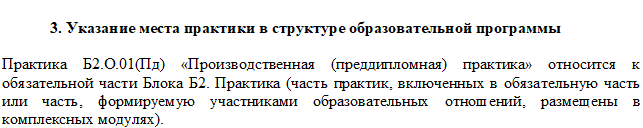 КодНаименованиеНаименованиеКоды формируемых компетенцийКоды формируемых компетенцийКоды формируемых компетенцийБ2.О.01(Пд)Производственная (преддипломная) практикаПроизводственная (преддипломная) практикаУК-1, УК-2, УК-3, УК-4, УК- 5, УК-6, УК-7, УК-8, ПК-1, ПК-2, ПК-3, ПК-4, ПК-5, ОПК-9УК-1, УК-2, УК-3, УК-4, УК- 5, УК-6, УК-7, УК-8, ПК-1, ПК-2, ПК-3, ПК-4, ПК-5, ОПК-9УК-1, УК-2, УК-3, УК-4, УК- 5, УК-6, УК-7, УК-8, ПК-1, ПК-2, ПК-3, ПК-4, ПК-5, ОПК-9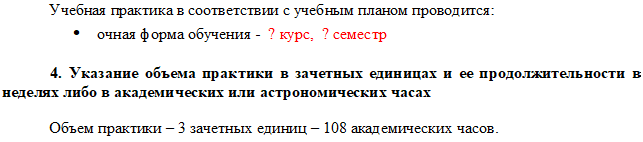 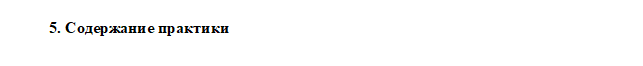 Наименование раздела практикиНаименование раздела практикиВид занятияВид занятияСеместрЧасовЧасов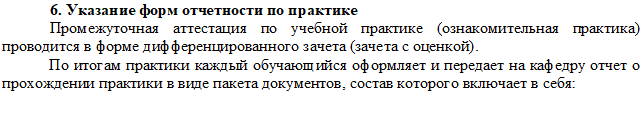 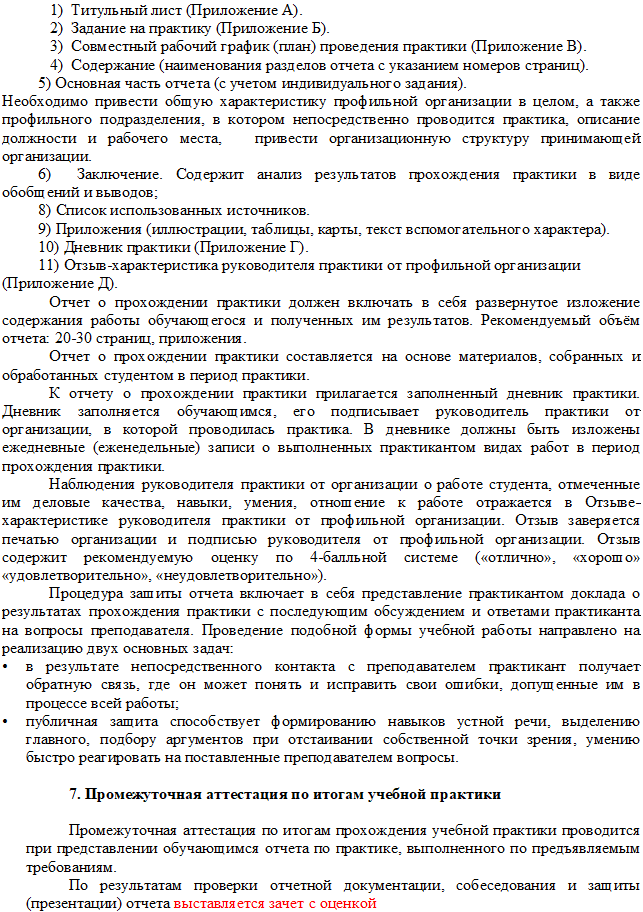 